Prix Ourisson / BNU : liste des fonds proposés à l’étude 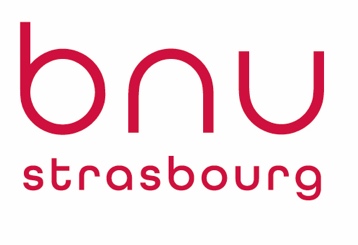 Fonds signalés par une notice sur le catalogue collectif de France(https://ccfr.bnf.fr/portailccfr/servlet/ViewManager?menu=public_menu_view&record=rnbcd:INSTITUTION:7600&setCache=sourcetable&fromList=true )-	Alba amicorum-	Collection de tablettes cunéiformes-	Collection d'ostraca-	Collection papyrologique-	Fonds alsatique-	Fonds Boulet-Devraigne-	Fonds Charles Oulmont-	Fonds d'affiches européennes-	Fonds des frères Albert et Adolphe Matthis-	Fonds du Centre d’études germaniques-	Fonds du département d’Etudes scandinaves-	Fonds François-Xavier Mathias-	Fonds Jacques et Raïssa Maritain-	Fonds Michel Louyot-	Fonds Nathan Katz (1892-1981)-	Fonds Sabatier-Juston-Causse-	Fonds scandinave (en ligne)-	Guerre 1914-1918 - journaux de tranchées – Allemagne-	Jaïnisme-	Manuscrits de Goethe Autres fonds-	Fonds Dadelsen (renseignements sur : calames.abes.fr)-	Fonds de photographies rassemblées par Julius Euting (fonds orientaliste) (renseignements sur : https://journals.openedition.org/rbnu/1557?lang=en ; aussi sur : https://www.bnu.fr/fr/services-et-collections/nos-collections/les-arts ; ou encore sur : https://journals.openedition.org/rbnu/1351 )-	Fonds Marie Jaëll (renseignements sur : calames.abes.fr : aussi sur : https://www.numistral.fr/fr/fonds-marie-jaell ; aussi sur : https://www.mariejaell.org/wordpress/decouvrir-et-partager/liens/ ; aussi sur : https://archivesetmanuscrits.bnf.fr/ark:/12148/cc1122799 )-	Fonds Paul Méfano (renseignements sur : https://bnu.hypotheses.org/8515 )-	Fonds Nuremberg (renseignements sur : https://bnu.hypotheses.org/1009 )-	Fonds Perchellet (renseignements sur : https://journals.openedition.org/rbnu/330  ; aussi sur : http://real-eod.mtak.hu/9050/1/Sarospatak_Didier_La_naissance_du_theatre_des_boulevards_16.pdf )-	Fonds Soennecken (renseignements sur : https://journals.openedition.org/rbnu/3518?lang=en  ; aussi sur : https://www.numistral.fr/fr/fonds-soennecken )-	Fonds Sonnendrucker (renseignements sur : calames.abes.fr)  n’hésitez pas à vous adresser à Christophe Didier (christophe.didier@bnu.fr) ou Elodie Lacroix (elodie.lacroix@bnu.fr).Fonds récents (renseignements à prendre auprès du responsable scientifique concerné Fonds André Pomarat sur le théâtre (catherine.soule-sandic@bnu.fr)Fonds Bleikasten sur Faulkner (catherine.soule-sandic@bnu.fr)Fonds de Kruys sur le théâtre néerlandais du Grand Siècle (caroline.woessner@bnu.fr)Fonds Diény de sinologie (catherine.soule-sandic@bnu.fr)Fonds Maurice Boucher de littérature allemande (caroline.woessner@bnu.fr)Fonds Solidarnosc (dimitri.koudriachov@bnu.fr)IV    Pour en savoir plus ou en cas de doute,  n’hésitez pas à vous adresser à Christophe Didier (christophe.didier@bnu.fr) ou Elodie Lacroix (elodie.lacroix@bnu.fr).